Dnevnikova nagrada Jani Zupančič, igralki v izjemni ustvarjalni formiPo premieri predstave Leonce in Lena15. september 2016 ob 21:00
LjubljanaMMC RTV SLO/STAV Mestnem gledališču ljubljanskem (MGL) so sezono tradicionalno odprli s podelitvijo Dnevnikove nagrade za najboljšo igralsko interpretacijo pretekle sezone. Po premieri Büchnerjeve predstave Leonce in Lena so jo podelili Jani Zupančič, ki je priznanje prejela že leta 2010.Jana Zupančič je nagrajena za vlogo Gruach v uprizoritvi Dunsinane, vlogo Maše Kos v 3 zimah in vlogo Ane v Pogovorih na štiri oči. Leta 1979 rojena igralka je v izvrstni ustvarjalni formi, je o lavreatki zapisala komisija, ki so jo sestavljali Ingrid Mager, Blaž Peršin in Rajko Bizjak.Za tri psihološko izjemno zagonetne vloge
"Igralka je kot Gruach v uprizoritvi Dunsinane izrisala karakter zagonetne in neuklonljive dame Lady Macbeth, ki posega v moški svet moči tako, da ga obrača v svoj prid. Kot mama in žena Maša Kos v drami 3 zime bolj kot z besedami minimalistično gradi svoj tragični lik skozi mimiko in gestikulacijo, v čemer je pretresljivo prepričljiva. Kot Ana v Pogovorih na štiri oči pa nas popelje v boj z identitetami, ki sicer neizogibno pelje v katastrofo," še piše v obrazložitvi. Nagrajenka je po mnenju komisije tri psihološko izjemno zagonetne vloge "oblikovala z globoko senzibilnostjo, ki je mogoča le s profesionalno in siceršnjo osebnostno zrelostjo". Jana Zupančič se je v MGL-ju zaposlila leta 2003, leta 2009 je prejela nagrado sklada Staneta Severja.Dnevnikovo nagrado, ki so jo podelili 29. po vrsti, so nagrajenki izročili po premieri predstave Georga Büchnerja Leonce in Lena v režiji Mateje Koležnik.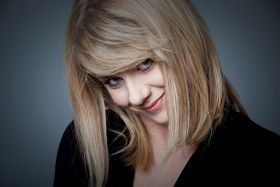 Jani Zupančič se je v Mestnem gledališču ljubljanskem zaposlila leta 2003. Leta 2009 je prejela nagrado sklada Staneta Severja, leto pozneje pa Dnevnikovo nagrado. Foto: Mimi Antolovič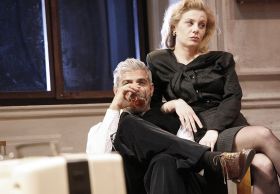 Kot mama in žena Maša Kos v drami 3 zime nagrajenka bolj kot z besedami minimalistično gradi svoj tragični lik skozi mimiko in gestikulacijo, piše v obrazložitvi. Foto: Damjan Švarc